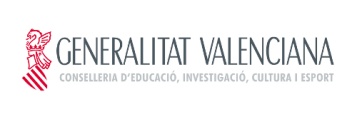 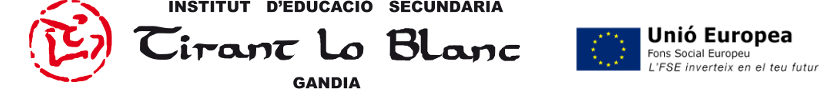 Sol.licitud a la Persona Responsable de la Direcció del Centre per Subministrar Medicació o una altra atenció en Horari Escolar.Sr/ Sra                                                  , amb NIF :                                               amb domicili amb l´efecte de notificació en                                    localitat                                       , CP                                    província                                       telèfons:                                        /                                      correu electrònic                   pare, mare, tutor/ tutora legal de l´alumne /alumna                                    del curs                                       grup                                  del centre educatiu                          de la localitat de                                            Sol.licitaA la persona responsable de la direcció del centre educatiu que arbitre els mitjans necessaris per administrar la medicació/ l´atenció específica, segons la prescripció i indicacions mèdiques que s´adjunten.Documentació que s´aporta (Obligatori):Infome mèdic amb diagnòstic. Tractament que s´ha de seguir en horari escolar (formulari de prescripció mèdica annex). Consentiment informat (Formulari annex).En                                 a          de                       20                    .Signat:                                           NIF 